10-28  請參考10-18題說明。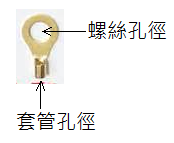 10-29  如右圖所示為”O”型端子。 若標示「5.5-6」意即套管孔徑適合5.5mm2絞線、螺絲孔徑適合Φ6mm螺絲。10-30  如右圖所示的RC串聯電路中，流過R及XC的電流均相同。
  電路阻抗
  PF=
  此為電容性的負載，所以功率因數為0.6越前。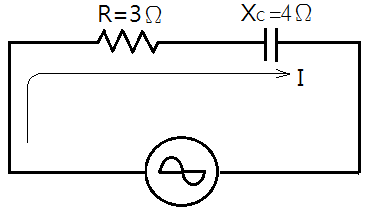 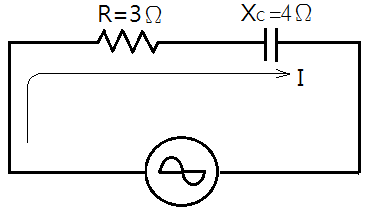 10-31  尺寸超過40cm的燈具若只靠接線盒出口的螺絲固定，強度不夠且燈具的框緣沒有被固定到，必需另行支撐固定。      工作項目11:電動機裝置 相關知識請參閱P71~P75投影片內容   11-1   同步轉速  =  =1800 rpm  ，  轉差率  =  = 
轉子頻率  =  = 3 (HZ)11-2  單相感應電動機的「啟動繞組」串接電容器的目的是要使啟動線圈的電流超前運轉線圈的電流恰好90∘電機角，如此才可以得到最佳啟動效果。11-3  三相感應電動機的三相繞組裝設時要互差120∘電機角，三相電壓相位也是互差120∘。11-6  經驗公式: 三相220V感應馬達每HP以3A計算 5HP的額定電流約15A。11-7  nr= 1140rpm應略小於ns 。參考P72圖1得知，當f=60HZ、P=6時ns=1200rpm 最合理。      依公式 =  = 0.0511-11   三相Y接線，     (Y-Δ接線請參考P74說明)11-12         (註: 1馬力(HP)=746W)11-13  參考11-7題得知: nr= 1790rpm應略小於ns，判定ns=1800rpm最合理P=4。11-14  感應電動機啟動電流約為額定電流的5~8倍，大型電機啟動過程較久電路會受不了，所以規定:【三相220V 15HP以上】及【三相380V 50HP以上】者應限制啟動電流。